                     Crna Gora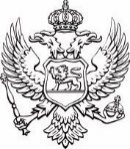                      Ministarstvo pravde, ljudskih i manjinskih pravaPodgorica: 25.10.2021. godineSPISAK SLUŽBENIH VOZILARedni brojReg. oznakeTipMarkaBroj šasijeGodinaproizvodnjeDatum stavljanja u funkciju1PG HU 865Putnički automobilAudi A6 2.0 TDI S-TRONICWAUZZZ4G3FN0420652015.06.10.2015. godine2PG CG 489Putnički automobilRenaultMegan 1,5 DCIVF1RFB002591544992017.12.12.2017. godine3PG CG 271Putnički automobilSeat Leon 1.9 TDIWSSZZZ1PZ8R1204862008.15.12.2009. godine4PG CG E67Putnički automobilRenault Megan 1.5 DCIVF1RFB003577053392017.16.01.2018. godine5PG CG E64Putnički automobilDacia Sandero 1.5. DCIUU15SDKJC591504552017.16.01.2018. godine6PG CG 029Putnički automobilMercedes ML 350 CDIWDC1641251A6857682011.18.05.2011. godine7PG CG 761Putnički automobilPasat CC 2.0 TDIWWWZZZ3CZDE5707452013.23.12.2018. godine